Science Home Learning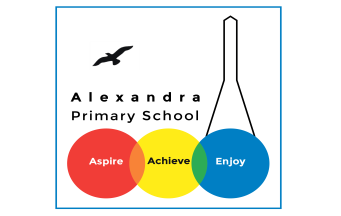 This term is based on: Electricity!!!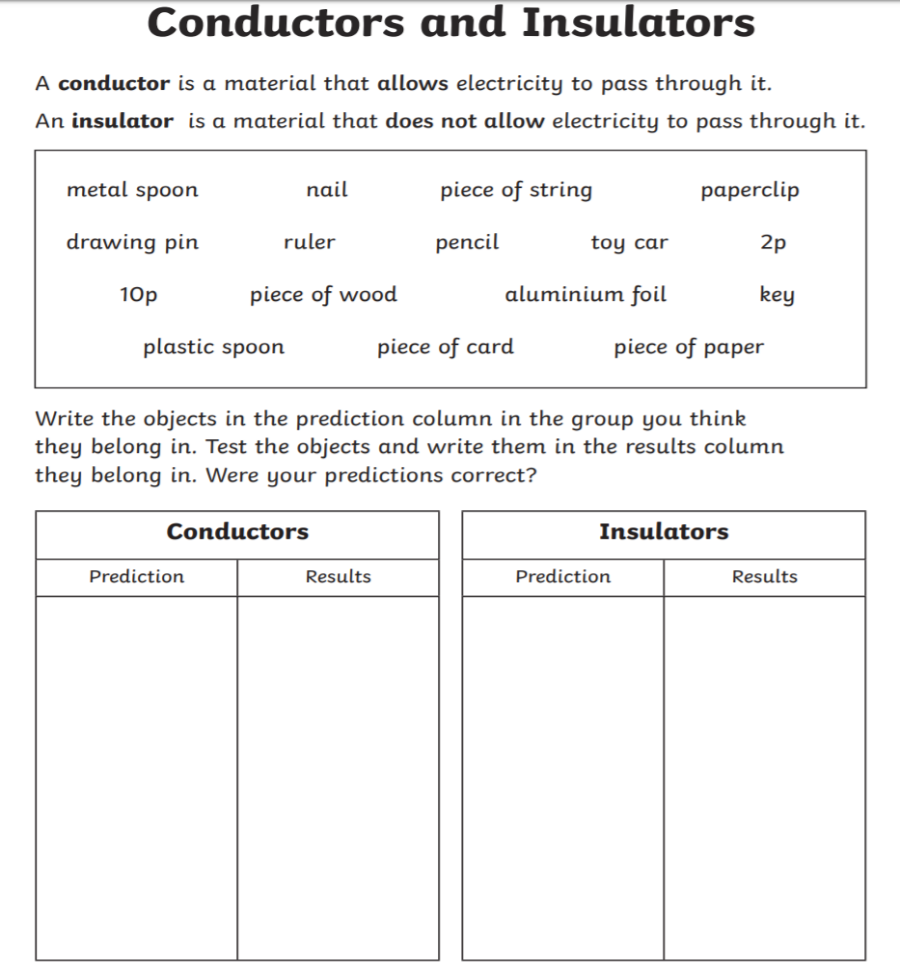 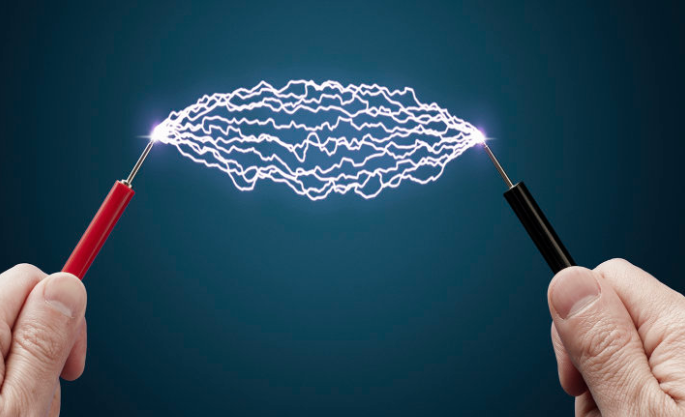 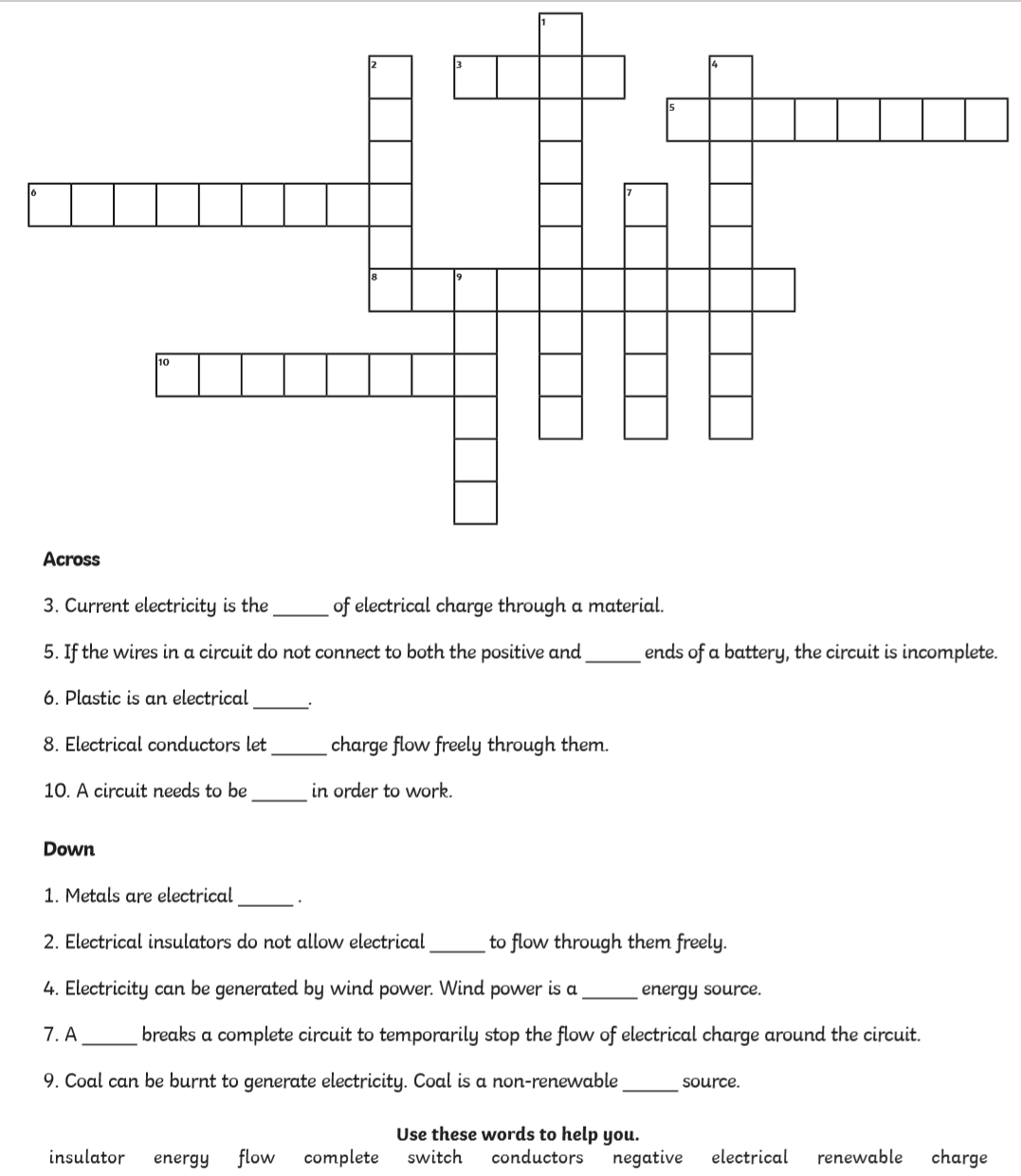 